KLASA:360-01/18-01/12URBROJ:2113/03-04-18-2Stubičke Toplice, 03.05.2018.POSTUPAK JEDNOSTAVNE NABAVEDOKUMENTACIJA O NABAVIU POSTUPKU NABAVE USLUGE STRUČNOG NADZORANAD IZVOĐENJEM RADOVA ENERGETSKE OBNOVE ZGRADE OSNOVNE ŠKOLE STUBIČKE TOPLICE,NA ADRESI STRMEČKA CESTA 5/A, STUBIČKE TOPLICEPODACI O NARUČITELJU:OPĆINA STUBIČKE TOPLICE (OIB:15490794749)Viktora Šipeka 16, 49244 STUBIČKE TOPLICEPopis gospodarskih subjekata sa kojima je naručitelj u sukobu interesa u smislu čl. 76. st. 2. ZJN 2016:Predstavnici Naručitelja iz članka 76. stavka 2. Zakona o javnoj nabavi su u sukobu interesa sa sljedećim gospodarskim subjektima (u svojstvu ponuditelja, člana zajednice, ili podugovaratelja):OPG JOSIP BELJAK, Viktora Šipeka 16, Stubičke ToplicePoljoprivredna zadruga Donja Stubica, Donja StubicaObrt „Birotehnika“, ZabokMETROPOLIS STUDIO d.o.o., ZagrebOBRT ZA UGOSTITELJSTVO - BUFFET, Kraljev Vrh"ŠPIČEK" obrt za vučnu službu i servis motornih vozila, IgrišćeANADORA NEKRETNINE j.d.o.o., Stubičke Toplice, A. Mihanovića 27OPIS PREDMETA NABAVE:Ev. broj nabave: 16M/2018.Predmet nabave je usluga stručnog nadzora građenja, sukladno Zakonu o gradnji (Nar. nov. br. 153/13 i 20/17), Zakonu o poslovima i djelatnostima prostornog uređenja i gradnje (Nar. nov. br. 78/15) i podzakonskim propisima. Stručni nadzor građenja provodi se nad izvođenjem građevinsko-obrtničkih i elektroinstalaterskih radova energetske obnove zgrade Osnovne škole.Planirana vrijednost radova je 1.409.941,25 kn (sa uključenim PDV-om).Mjesto izvršavanja usluge: Strmečka cesta 5/a, Stubičke Toplice.Razdoblje trajanja ugovora: sukladno dinamici izvođenja radova. Rok počinje teći od dana uvođenja odabranog izvođača radova u posao i traje do uspješne primopredaje radova. Početak radova planiran je u periodu od svibnja 2018. do rujna 2018.3. PROCIJENJENA VRIJEDNOST NABAVE: 33.838,60 kn4. KRITERIJI ZA ODABIR PONUDE:Najniža cijena.U slučaju da su dvije ili više ponuda jednako rangirane prema zadanom kriteriju, Naručitelj će odabrati ponudu koja je zaprimljena ranije.5. UVJETI I ZAHTJEVI KOJE PONUDITELJI MORAJU ISPUNITI:UVJET PRAVNE I POSLOVNE SPOSOBNOSTI:Ponuditelj je dužan dokazati svoj upis u sudski, obrtni, strukovni ili drugi odgovarajući registar u državi njegova poslovnog nastana.Ovisno o tome u kojem organizacijskom obliku obavlja djelatnost, ponuditelj će podnijeti:dokaz o upisu u upisnik ureda za samostalno obavljanje poslova odgovarajuće komore ilidokaz o upisu u upisnik zajedničkih ureda odgovarajuće komore ilidokaz o upisu u sudski registar (ukoliko se radi o pravnoj osobi registriranoj za poslove stručnog nadzora građenja).Strane osobe koje obavljaju poslove stručnog nadzora građenja mogu u Republici Hrvatskoj obavljati tu djelatnost pod uvjetima iz Zakona o poslovima i djelatnostima prostornog uređenja i gradnje (čl. 59. – 73.).UVJET TEHNIČKE I STRUČNE SPOSOBNOSTI:Poslove stručnog nadzora građenja u svojstvu odgovorne osobe (nadzornog inženjera) u okviru zadaća svoje struke može obavljati ovlašteni arhitekt ili ovlašteni inženjer građevinarstva sukladno posebnom zakonu kojim se uređuje udruživanje u Komoru (Zakon o komori arhitekata i komorama inženjera u graditeljstvu i prostornom uređenju).Ponuditelj mora dokazati da ima zaposlenog jednog ovlaštenog inženjera građevine ili ovlaštenog arhitekta i jednog ovlaštenog inženjera elektrotehnike.Kao dokaz ponuditelji dostavljaju izjavu s popisom ovlaštenih osoba koje će obavljati poslove stručnog nadzora, a koji su zaposleni kod ponuditelja, zajedno s dokazom o upisu istih u odgovarajuću strukovnu komoru.Ponuditelj se može osloniti na tehničku i stručnu sposobnost drugih gospodarskih subjekata, ili dva ili više gospodarskih subjekata mogu podnijeti zajedničku ponudu. U tom slučaju ponuditelj dostavlja i ugovor o poslovnoj suradnji/izjavu drugog gospodarskog subjekta o stavljanju resursa na raspolaganje u svrhu izvršenja predmetnog ugovora/izjavu o solidarnoj odgovornosti zajedničkih ponuditelja.Više o uvjetima stručne i tehničke sposobnosti ponuditelji se mogu obavijestiti na web stranici Ministarstva graditeljstva i prostornoga uređenja: http://www.mgipu.hr/default.aspx?id=39779 .RAZLOG ZA ISKLJUČENJE GOSPODARSKOG SUBJEKTA:Ponuditelj mora dokazati da je ispunio obveze plaćanja dospjelih poreznih obveza i obveza za mirovinsko i zdravstveno osiguranje:u Republici Hrvatskoj, ako gospodarski subjekt ima poslovni nastan u Republici Hrvatskoj, iliu Republici Hrvatskoj ili u državi poslovnog nastana gospodarskog subjekta, ako gospodarski subjekt nema poslovni nastan u Republici Hrvatskoj.Kao dokaz ponuditelj dostavlja:potvrdu porezne uprave ili drugog nadležnog tijela u državi poslovnog nastana gospodarskog subjekta kojom se dokazuje da ne postoje navedena osnova za isključenje ako se u državi poslovnog nastana gospodarskog subjekta, odnosno državi čiji je osoba državljanin ne izdaju dokumenti iz alineje prve ili ako ne obuhvaćaju sve okolnosti, oni mogu biti zamijenjeni izjavom pod prisegom ili, ako izjava pod prisegom prema pravu dotične države ne postoji, izjavom davatelja s ovjerenim potpisom kod nadležne sudske ili upravne vlasti, javnog bilježnika ili strukovnog ili trgovinskog tijela u državi poslovnog nastana gospodarskog subjekta, odnosno državi čiji je osoba državljanin.6. JAMSTVO ZA UREDNO IZVRŠENJE UGOVORAJamstvo se dostavlja u obliku obične ili bjanko zadužnice na iznos od 10% od vrijednosti ugovora bez poreza na dodanu vrijednost.Jamstvo dostavlja odabrani ponuditelj, prilikom sklapanja ugovora.Zamjena dostavljenih bankarskih garancija drugim instrumentima osiguranja nije dopuštena, osim u slučaju ako se osigura depozit u iznosu bankarske garancije na koji ponuditelj nema pravo zaračunavati zakonsku zateznu kamatu.U slučaju nedostavljanja jamstva za uredno ispunjenje ugovora, u zadanom roku, naručitelj si pridržava pravo sklopiti ugovor sa sljedećim najpovoljnijim ponuditeljem.Jamstvo za uredno ispunjenje ugovora vraća se nakon uspješno provedenog tehničkog pregleda, primopredaje.Jamstvo se dostavlja u izvorniku.Jamstvo ne smije biti ni na koji način oštećeno (bušenjem, klamanjem i sl.), a što se ne odnosi na uvezivanje od strane javnog bilježnika ili ovlaštenog sudskog tumača.7. ROK ZA DOSTAVU PONUDE:Ponude se mogu dostaviti osobno, svaki radni dan (od ponedjeljka do petka) od 7,00 do 15,00 sati, ili poštom, preporučenom pošiljkom, na adresu OPĆINE STUBIČKE TOPLICE, VIKTORA ŠIPEKA 16, 49244 STUBIČKE TOPLICE,  do 09. svibnja 2018. godine (srijeda) do 12,00 sati. Ponuda, bez obzira na način dostave, mora biti zaprimljena na naznačenoj adresi prije isteka roka za dostavu ponuda.Ponuda dostavljena nakon isteka roka za dostavu ponuda evidentira se kao zakašnjela te se neotvorena vraća pošiljatelju. Ponuditelj samostalno određuje način dostave te sam snosi eventualni rizik gubitka ili zakašnjele dostave.8. NAČIN DOSTAVLJANJA PONUDE:Ponuda se dostavlja na adresu naručitelja, preporučenom poštanskom pošiljkom u zatvorenoj omotnici s naznakom:Sve dokumente koje naručitelj zahtijeva sukladno ovoj Dokumentaciji, ponuditelj može dostaviti u neovjerenoj preslici. Neovjerenom preslikom smatra se i neovjereni ispis elektroničke isprave.Naručitelj si pridržava pravo provjere dostavljenih dokumenata te pravo zatražiti od odabranog ponuditelja dostavu originala ili ovjerene preslike dostavljenog dokumenta.Ponuda mora biti uvezena u cjelinu i osigurana jamstvenikom na način da se onemogući naknadno umetanje odnosno vađenje listova ili dijelova ponude.Stranice ponude se označavaju rednim brojem stranice kroz ukupan broj stranica ponude ili obrnuto.Ponuda se piše neizbrisivom tintom.Ispravci u ponudi moraju biti izrađeni na način da su vidljivi. Ispravci moraju uz navod datuma ispravka biti potvrđeni potpisom ponuditelja.Ponudu koja nije cjelovita, naručitelj će odbiti.Ponuditelj  može do isteka roka za dostavu ponuda dostaviti izmjenu i /ili dopunu ponude. Izmjena i/ili dopuna dostavlja se na isti način kao i osnovna ponuda s obveznom naznakom da se radi o izmjeni i/ili dopuni ponude.Ponuditelj može do isteka roka za dostavu ponude pisanom izjavom odustati od svoje dostavljene ponude. Pisana izjava dostavlja se na isti način kao i ponuda s obveznom naznakom da se radi o odustajanju od ponude.Ponuditelj ne smije mijenjati i nadopunjavati tekst Dokumentacije o nabavi ili priloga pri izradi ponude.U slučaju da omotnica nije zatvorena i označena kako je navedeno u ovoj Dokumentaciji, Naručitelj ne snosi odgovornost ukoliko se ponuda izgubi ili otvori prije roka.Ponuditelj sam snosi troškove izrade ponude.Ponuda i svi dokumenti dostavljaju se na hrvatskom jeziku i latiničnom pismu. Dokumentaciju koja nije na hrvatskom jeziku, ponuditelj dostavlja u prijevodu ovlaštenog sudskog tumača. Troškove sudskog tumača snosi ponuditelj.Rok valjanosti ponude je 60 dana od dana isteka roka za dostavu ponude.Ponuda sadrži:popunjen obrazac Ponudbeni listtroškovnikdokumente sukladno t. 5. Dokumentacije o nabaviparafiran ili potpisan prijedlog ugovora, čime ponuditelj potvrđuje da je pročitao odredbe ugovora i da se sa njima slaže.9. DATUM, VRIJEME I MJESTO OTVARANJA PONUDAOtvaranje ponuda biti će održano istovremeno s rokom dostave ponuda, dana 09. svibnja 2018. godine, u 12,00 sati, u prostorijama Općine Stubičke Toplice, Viktora Šipeka 16, Stubičke Toplice.Otvaranje ponuda nije javno.10. NAČIN ODREĐIVANJA CIJENE PONUDE:Cijena ponude piše se brojkama. Cijena ponude mora biti iskazana u apsolutnom iznosu, u kunama.U cijenu ponude bez poreza na dodanu vrijednost moraju biti uračunati svi troškovi i popusti. Pojedinačne cijene iz troškovnika su nepromjenjive tijekom trajanja ugovora. Cijena ponude izražava se za cjelokupan predmet nabave.11. ADRESA NA KOJOJ SE MOŽE IZVRŠITI UVID U PROJEKTNO-TEHNIČKU DOKUMENTACIJUProjektno-tehnička dokumentacija za izvođenje radova dostupna je u elektronskom obliku na stranici Elektroničkog oglasnika javne nabave, objava broj 2018/S 0F2-0009820. Ponuditelji mogu izvršiti i pregled dokumentacije i papirnatom obliku, u prostorijama Općine Stubičke Toplice, Viktora Šipeka 16, Stubičke Toplice, svaki radni dan, od ponedjeljka do petka, od 8 do 14 sati, uz prethodnu najavu na naznačeni broj telefona 049/282-733.Ponuditelji mogu izvršiti i pregled gradilišta svaki radni dan, od ponedjeljka do petka, od 8 do 14 sati, uz prethodnu najavu na naznačeni broj telefona 049/282-733.Za potrebe ovog postupka jednostavne nabave, smatrat će se da su ponuditelji izvršili pregled relevantne dokumentacije i pregled terena.12. OSOBE ZA KONTAKT, BROJ TELEFONA I ADRESA ELEKTRONIČKE POŠTELjubica Božić, dipl.iur. – pravnik@stubicketoplice.hrDubravka Špiček, mag.oec. – proracun@stubicketoplice.hr Broj telefona: 049/282-733Broj telefaksa: 049/282-940Sva komunikacija između naručitelja i ponuditelja odvija se prvenstveno putem elektroničke pošte ili telefaksa.Telefonski pozivi povjerenstvu za nabavu dozvoljeni su isključivo radi dogovora sukladno t. 11. Dokumentacije o nabavi.Naručitelj si pridržava pravo isključiti iz ovog postupka nabave, u bilo kojem trenutku, odnosno bilo kojoj fazi postupka nabave, gospodarskog subjekta koji je pokušao na nepropisan način utjecati na postupak odlučivanja javnog naručitelja, doći do povjerljivih podataka koji bi mu mogli omogućiti nepoštenu prednost u postupku nabave ili je iz nemara dostavio pogrešnu informaciju koja može imati materijalni utjecaj na odluke koje se tiču isključenja, odabira gospodarskog subjekta ili dodjele ugovora.13. OSTALE ODREDBE:Na ovaj postupak jednostavne nabave primjenjuje se Odluka o jednostavnoj nabavi (Službeni glasnik KZŽ br. 9/17) ili http://www.stubicketoplice.hr/stranica/javna-nabava.Odluku o odabiru ili poništenju donosi općinski načelnik. Protiv odluke o odabiru ili poništenju može se pokrenuti upravni spor, sukladno čl. 77a. Zakona o lokalnoj i područnoj (regionalnoj) samoupravi (Nar. nov. br. 33/01, 60/01, 129/05, 109/07, 36/09, 125/08, 150/11 i 144/12).Dostava Odluke o odabiru/poništenju izvršit će se putem adrese elektroničke pošte koju su ponuditelji naznačili u Ponudbenom listu.Naručitelju su potrebna 4 primjerka računa, dakle svaki račun izvršitelj je dužan dostaviti u najmanje 5 primjeraka.Isplata na temelju računa se obavlja u roku ne kasnijem od 60 dana, od dana primitka računa, sukladno čl. 12. st. 2. i st. 4. u vezi sa čl. 11. str. 4. t. 3. Zakona o financijskom poslovanju i predstečajnoj nagodbi. Ova odredba temelji se na činjenici da se projekt financira iz sredstava Europske unije, preko nadležnog Ministarstva te naručitelj ne može utjecati na tijek priljeva financijskih sredstava. Na zahtjev, odabranom ponuditelju se može pružiti uvid u ugovor o dodjeli bespovratnih sredstava.14. DATUM OBJAVE POZIVA NA INTERNETSKOJ STRANICIDokumentacija o nabavi sa prilozima (ponudbeni list i prijedlog ugovora) objavljena je na web stranici Općine Stubičke Toplice dana  03.05.2018., link:  http://www.stubicketoplice.hr/postupci-nabave-i-natjecaji .Povjerenstvo za postupak nabavePRILOG 1 – PONUDBENI LISTNAZIV I SJEDIŠTE NARUČITELJA:OPĆINA STUBIČKE TOPLICE (OIB:15490794749)VIKTORA ŠIPEKA 1649244 STUBIČKE TOPLICEPREDMET NABAVE:	NABAVA USLUGE STRUČNOG NADZORA NAD IZVOĐENJEM RADOVA ENERGETSKE OBNOVE ZGRADE OSNOVNE ŠKOLE STUBIČKE TOPLICE NA ADRESI STRMEČKA CESTA 5/A, STUBIČKE TOPLICENAZIV PONUDITELJA1:NAZIV PONUDITELJA2:SJEDIŠTE PONUDITELJA:OIB:IBAN I PUNI NAZIV BANKE:JE LI PONUDITELJ U SUSTAVU POREZA NA DODANU VRIJEDNOST:ADRESA ZA DOSTAVU POŠTE:ADRESA ELEKTRONIČKE POŠTE:KONTAKT OSOBA PONUDITELJA:BROJ TELEFONA:BROJ TELEFAKSA:NAZIV I SJEDIŠTE TE OPIS POSLOVA KOJE OBAVLJA PODUGOVARATELJ:CIJENA PONUDE BEZ POREZA NA DODANU VRIJEDNOST:IZNOS POREZA NA DODANU VRIJEDNOST:CIJENA PONUDE S POREZOM NA DODANU VRIJEDNOST:ROK VALJANOSTI PONUDE:Datum: M.P. _______________________________       (POTPIS PONUDITELJA)PRILOG 2 – PRIJEDLOG UGOVORAOPĆINA STUBIČKE TOPLICE (OIB:15490794749) sa sjedištem u Stubičkim Toplicama, Viktora Šipeka 16, koju zastupa Josip Beljak, općinski načelnik (dalje: Naručitelj)i ____________________________________, (OIB:_____________), sa sjedištem u ____________, _____________, (u daljnjem tekstu: Izvršitelj) sklopili su dana --.--.2018. godine sljedećiUGOVOR O OBAVLJANJU STRUČNOG NADZORANAD IZVOĐENJEM RADOVA ENERGETSKE OBNOVE ZGRADE OSNOVNE ŠKOLE STUBIČKE TOPLICE, NA ADRESI STRMEČKA CESTA 5/A, STUBIČKE TOPLICEPREDMET UGOVORAČlanak 1.Naručitelj ustupa, a Izvršitelj preuzima obvezu pružanja usluge stručnog nadzora nad izvođenjem radova Energetske obnove zgrade Osnovne škole Stubičke Toplice, Strmečka cesta 5/A, Stubičke Toplice u skladu s Izvršiteljevom ponudom br. ___/2018 od --.--. 2018. godine.Članak 2.Radovi koji su predmet stručnog nadzora građenja izvode se sukladno Glavnom projektu Mjere za poboljšanje energetske učinkovitosti br. TD-2549/2015 koji je izradilo ZRCALO-INŽENJERING d.o.o. iz Zaprešića te Elektrotehničkom projektu zamjene rasvjetnih tijela broj: TD 15-12/15 koji je izradilo M-M ELEKTRO d.o.o. iz Zagreba.OPSEG POSLOVAČlanak 3.Izvršitelj se obvezuje uslugu stručnog nadzora provoditi kontinuirano tijekom izvođenja radova, a sukladno Pravilniku o načinu provedbe stručnog nadzora građenja, obrascu, uvjetima i načinu vođenja građevinskog dnevnika te o sadržaju završnog izvješća nadzornog inženjera (NN 11/14, 107/15 20/17), važećim zakonima i pravilima struke.  Usluge stručnog nadzora uključuju usluge stručnog nadzora građevinsko-obrtničkih radova i usluge stručnog nadzora elektroinstalaterskih radova.Osim aktivnosti određenih člankom 58. Zakona o gradnji (NN 153/13, 20/17), usluga stručnog nadzora obuhvaća i sljedeće:provjeru trošenja sredstava po namjeni, dinamici i visini (kontrola: izmjera, građevinske knjige, situacija, proračuna razlike u cijeni, obračuna nepredviđenih i naknadnih radova, realizacije planirane dinamike financiranja, utroška sredstava u odnosu na postavke iz investicijskog iznosa, režijskih sati radnika i mehanizacije, poduzimanje odgovarajućih mjera ako se ocijeni da će doći do prekoračenja investicijskog iznosa); provjeru ugovorenih rokova (utvrđivanje rokova početka, praćenje odvijanja radova prema planu izvođenja radova te interveniranje u slučaju odstupanja od plana, kontrola da li gradilište raspolaže s radnicima odgovarajuće kvalifikacijske strukture i odgovarajućom mehanizacijom prema operativnom planu, pregled eventualnog rebalansa plana, kontrola među rokova i sl.); provjeru kvaliteta radova (vizualni pregled, kontrola i pregled dokumentacije kojom Odabrani izvođač radova dokazuje kvalitetu u pogledu rezultata ispitivanja i učestalosti, nazočnost kod uzimanja uzoraka za ispitivanje, preuzimanje radova, pregled pogona Odabranog izvođača radova i podizvođača izvan gradilišta, preuzimanje opreme, organiziranje kontrolnih ispitivanja, po potrebi organiziranje pregleda po specijaliziranim stručnjacima, poduzimanje mjera za otklanjanje nedostataka i dr.); ostalo (kontrola unošenja podataka u građevinski dnevnik, ovjeravanje situacija, razni izvještaji i analize, sređivanje dokumentacije na gradilištu za tehnički pregled građevine, koordiniranje rada pojedinih sudionika u gradnji, sudjelovanje u postupku primopredaje i konačnog obračuna te obavljanje drugih poslova ako je za to ovlašten od Naručitelja); pisano mjesečno izvješćivanje Naručitelja o izvedenim radovima;pravovremeno obavještavanje Naručitelja o svim okolnostima koje utječu ili mogu utjecati na izvođenje radova, odnosno provedbu projekta bez kašnjenja, odnosno o onim okolnostima koje mogu dovesti do odstupanja u pravovremenom izvršavanju aktivnosti iz projekta; surađivanje s Projektantskim nadzorom.Članak 4.Za obavljanje stručnog nadzora građenja iz ovog Ugovora, Izvršitelj imenuje ovlaštenog nadzornog inženjera:________________________________________		_______________________________(ime i prezime imenovanog ovlaštenog inženjera)		 (strukovni naziv)________________________________________		_______________________________(ime i prezime imenovanog ovlaštenog inženjera)		 (strukovni naziv)________________________________________ .(potpis i pečat)CIJENAČlanak 5.Cijena za izvršenu uslugu provedbe stručnog nadzora građenja, sukladno ponudi br. __/2018 od __. --.--.2018. godine utvrđuje se u iznosu:			Cijena bez PDV:		kn ()Na navedeni iznos Naručitelj će obračunati i platiti porez na dodanu vrijednost po stopi od 25% (postupak prijenosa porezne obveze sukladno odredbi članka 75. st. 3. Zakona o porezu na dodanu vrijednost, Narodne novine br. 73/13, 99/13 – Rješenje USRH i 148/13 ).PLAĆANJE I NAČIN PLAĆANJAČlanak 6.Sva plaćanja po ovom Ugovoru izvršit će se na žiro račun Izvršitelja broj: IBAN: _______ koji se vodi kod _______ banke d.d.Izvršitelj će dostavljati račun jednom mjesečno, u roku od 5 dana od dana ovjere situacije odabranog izvođača radova, u četiri (4) istovjetna izvornik primjerka. Ispostavljeni računi moraju odgovarati postotku izvedenih radova.Naručitelj se obvezuje platiti račun u roku ne kasnijem od 60 dana od dana primitka računa, sukladno odredbama u Dokumentaciji o nabavi.ROKOVIČlanak 7.Izvršitelj se obvezuje izvršavati uslugu stručnog nadzora građenja od datuma uvođenja odabranog Izvođača radova u posao, do uspješne primopredaje radova.RASKID UGOVORAČlanak 8.Naručitelj ima pravo raskinuti ovaj Ugovor u slučaju neizvršenja obveza Izvršitelja iz članka 3. ovog Ugovora sukladno odredbama ovog Ugovora.Izvršitelj ima pravo raskinuti ovaj Ugovor ako Naručitelj ne ispunjava financijske obveze sukladno Ugovorom utvrđenim obvezama.Otkazni rok u slučajevima iz stavka 1. i 2. ovog članka iznosi trideset (30) dana, od dana dostave obavijesti Izvršitelju ili Naručitelju. Ugovorna strana koja raskida Ugovor dužna je pisanim putem o tome obavijestiti drugu stranu i navesti s kojim danom smatra Ugovor raskinutim. Obavijest o raskidu ugovora dostavlja se drugoj ugovornoj strani poštom, preporučenom pošiljkom, na adresu naznačenu u preambuli ovog Ugovora.Članak 9.Izvršitelj se obvezuje u slučaju raskida ovog Ugovora izvršiti poslove do faze u kojoj ih Naručitelj može preuzeti od Izvršitelja radi predaje drugom izvršitelju na izvršenje. U slučaju neizvršenja poslova do faze poslova i u roku kako je navedeno u prethodnom stavku, Naručitelj ima pravo na teret Izvršitelja ustupiti dovršenje preuzetih poslova drugom izvršitelju, a stvarni iznos tako nastalih troškova naplatiti iz dostavljanog jamstva za uredno izvršenje ugovora.RJEŠAVANJE SPOROVAČlanak 10.Sve eventualne sporove iz ovog Ugovora, ugovorne strane prvenstveno će rješavati sporazumno, a u slučaju spora ugovara se mjesna nadležnost stvarno nadležnog suda prema sjedištu Naručitelja.ZAVRŠNE ODREDBEČlanak 11.Ugovorne strane suglasne su da, za sve što ovim Ugovorom nije precizirano, vrijede odredbe Zakona o obveznim odnosima i Zakona o gradnji.Članak 12.Ovaj Ugovor stupa na snagu danom potpisa obiju ugovornih strana.Članak 13.Ovaj Ugovor sastavljen je u pet (5) istovjetnih primjeraka, od kojih Naručitelj zadržava tri (3), a Izvršitelj dva (2) primjerka.KLASA:URBROJ:Stubičke Toplice, Za izvršitelja								Za NaručiteljaPRILOG 3TROŠKOVNIK USLUGE STRUČNOG NADZORA NAD IZVOĐENJEM RADOVA NAD IZVOĐENJEM RADOVA ENERGETSKE OBNOVE ZGRADE OSNOVNE ŠKOLE STUBIČKE TOPLICE,  NA ADRESI STRMEČKA CESTA 5/A, STUBIČKE TOPLICENaručitelj: OPĆINA STUBIČKE TOPLICE, OIB:15490794749, Viktora Šipeka 16,  Stubičke ToplicePonuditelj: _______________Dana __.__.2018.					________________________________						(ovjera i potpis)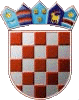 REPUBLIKA HRVATSKAKRAPINSKO-ZAGORSKA ŽUPANIJAOPĆINA STUBIČKE TOPLICEJEDINSTVENI UPRAVNI ODJELNaziv i adresa ponuditelja/zajednice ponuditeljaPredmet nabave: “NABAVA USLUGE STRUČNOG NADZORA NAD IZVOĐENJEM RADOVA ENERGETSKE OBNOVE ZGRADE OSNOVNE ŠKOLE STUBIČKE TOPLICE“ (ponovljeni postupak)Evidencijski broj nabave: 16M/2018.„NE OTVARAJ“OPĆINA STUBIČKE TOPLICEViktora Šipeka 1649244 STUBIČKE TOPLICE60 DANARed. br.Predmet nabaveCijena (HRK)USLUGA STRUČNOG NADZORA NAD IZVOĐENJEM RADOVA ENERGETSKE OBNOVE ZGRADE OSNOVNE ŠKOLE STUBIČKE TOPLICE,  NA ADRESI STRMEČKA CESTA 5/A, STUBIČKE TOPLICEPorez na dodanu vrijednost  (25%)Ukupna cijena s uključenim porezom na dodanu vrijednost 